Magnetic Field (B) Due to a Current (i) in a Long Straight Wire is given by: (μ0= 4πx10-7 T.m/A)P 78, Chap 29: Figure 29-84 shows, in cross section, two long parallel wires spaced by distance . Each carries 4.23 A, out of the page in wire 1 and into the page in wire 2. In unit-vector notation, what is the magnetic field at point P at distance ? 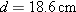 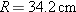 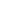 Chap 28, P85: A particle moves through a region containing the magnetic field and the electric field field. At one instant the velocity of the particle is . 
(a)At that instant and in unit-vector notation, what is the net electromagnetic force (the sum of the electric and magnetic forces) on the particle?
(b) What is the angle between velocity and net force?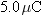 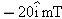 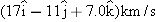 